Об утверждении оценочной стоимости посадки, посадочного материала и годового ухода в отношении одной единицы вида зеленых насаждений на территории Новокубанского городского поселения                         Новокубанского района на 2020 годВ соответствии с Законом Краснодарского края от 23 апреля 2013 года № 2695-КЗ «Об охране зеленых насаждений в Краснодарском крае», Федеральными законами от 02 декабря 2019 года № 380-ФЗ «О федеральном бюджете на 2020 год и на плановый период 2021 и 2022 годов», в целях расчета платы за уничтожение зеленых насаждений постановляю:1. Утвердить оценочную стоимость посадки, посадочного материала и годового ухода в отношении одной единицы вида зеленых насаждений  на территории Ковалевского сельского  поселения Новокубанского района на 2020 год согласно приложения к настоящему постановлению.2. Отделу муницпального хозяйства администрации Новокубанского городского поселения Новокубанского района (Бухтоярова) разместить на официальном сайте администрации Ковалевского сельского поселения Новокубанского района в информационно-телекоммуникационной сети «Интернет» (www.kovadmin.ru).3. Контроль за выполнением настоящего постановления оставляю за собой.4. .Настоящее постановление вступает в силу со дня его официального обнародования путем размещения в специально установленных местах для обнародования муниципальных правовых актов администрации Ковалевского сельского поселения Новокубанского района.Глава Ковалевского сельского  поселения Новокубанского района	   	                                     			      А.Б. ГиряПриложение к постановлению администрации Ковалевского сельского  поселенияНовокубанского районаот  ___________  года № ____Оценочная стоимость
посадки, посадочного материала и годового ухода в отношении одной единицы вида зеленых насаждений на территории Ковалевского сельского поселения Новокубанского района на 2020 годГлава Ковалевского сельского поселенияНовокубанского района								А.Б. Гиря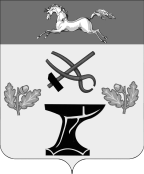 АДМИНИСТРАЦИЯ                                АДМИНИСТРАЦИЯ                                КОВАЛЕВСКОГО СЕЛЬСКОГО ПОСЕЛЕНИЯНОВОКУБАНСКОГО РАЙОНАКОВАЛЕВСКОГО СЕЛЬСКОГО ПОСЕЛЕНИЯНОВОКУБАНСКОГО РАЙОНАПОСТАНОВЛЕНИЕПОСТАНОВЛЕНИЕот  _____________№  ______с.Ковалевскоес.КовалевскоеКлассификация зеленых насажденийСтоимость работ по созданию (посадке) зеленых насаждений (рублей)Стоимость посадочного материала (рублей)Стоимость ухода в течение года (рублей)Субтропические ценные растения, 1 штука2 896,9830 558,951 393,48Деревья субтропические, 1 штука2 896,9819 099,341 393,48Деревья хвойные, 1 штука2 896,9814 515,501 393,48Деревья лиственные 1-й группы, 1 штука1 755,616 875,75644,78Деревья лиственные 2-й группы, 1 штука1 755,614 583,83644,78Деревья лиственные 3-й группы, 1 штука1 755,613 055,90644,78Кустарники, 1 штука618,26458,38467,53Газон, естественный травяной покров, 1 кв. м322,3815,27338,50Цветники, 1 кв. м276,46962,60290,29